                                                                                                Obec Trnovec nad Váhom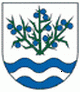 Materiál č. 1 na 11. zasadnutie Obecného zastupiteľstva v Trnovci nad Váhom dňa 14.12.2015K bodu programu 2:„ Kontrola plnenia uznesení“1. Dôvodová správaDôvodová správa k materiálu č. 1 na 11. zasadnutie OZ v Trnovci nad Váhom  Uznesením č. 79/2015 z 9. zasadnutia Obecného zastupiteľstva v Trnovci nad Váhom dňa 12. októbra 2015 OZ zobralo na vedomie informáciu o zrealizovanom stretnutí prednostu OcÚ Mgr. Berecza s por. Mgr. Patrikom Červenákom vo veci jednania s dopravným inšpektorátom k doplneniu pasportu dopravného značenia o priestore železničného priecestia pri Merkante. Na základe uvedeného bolo prednostovi OcÚ uložené  spracovať pasport dopravného značenia v obci, doplniť nové značenie a následne predložiť na schválenie OZ do termínu 14.12.2015.Na základe daného uznesenia zastupiteľstva bolo vyvolané ďalšie jednanie s projektantom ohľadom vypracovania pasportu dopravného značenia v obci Trnovec nad Váhom. Projektantom bolo spracované značenie existujúceho značenia s návrhmi na doplnenie, na poslednom jednaní bolo do pasportu zaznačené dopravné značenie, cestné prahy ako aj dopravné zrkadlá na základe našich podnetov. Takto bolo do pasportu zaznamenané aj dopravné značenie pri Merkante, ktoré bude zakazovať odbočenie na železničné priecestie autám nad 3,5 tony zo Šalskej ulice, takisto je zákaz vjazdu dopravným vozidlám nad 3,5 tony od Merkantu smerom na železničné priecestie. Na základe tohto pasportu bude ďalej jednané s Dopravným inšpektorátom na odsúhlasenie pasportu a následne na to so Slovenskou správou ciest ohľadom osadenia predmetného značenia.